МКДОУ Бобровский детский сад «Полянка» комбинированного вида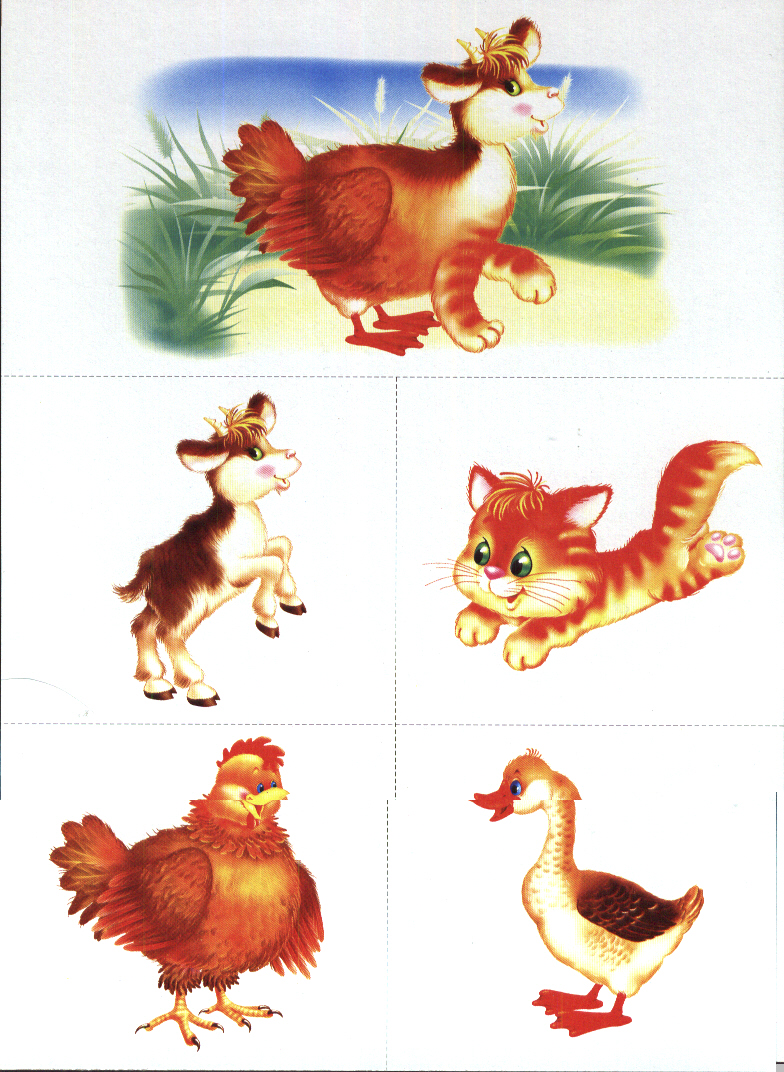 Возраст  вторая младшая группаЗадачи: Выработать первоначальное представление о здоровом образе жизни;              Закреплять в игровой форме навыки выполнения циклических                   упражнений (бег, прыжки, ходьба), подлезание в группировке под                дугу, ползание на четвереньках, спрыгивания с высоты.               Вызвать положительный эмоциональный настрой.Оборудование: Мягкие игрушки  двух котят и  щенка; мячи по количеству детей; дуги для подлезания  6- 8 шт.; гимнастическая скамейка 2 шт.; маска кота.Ход развлечения.Дети в спортивной форме входят в зал и свободно располагаются вокруг ведущего на ковре.Ведущий:  Ребята отгадайте загадку: «У кого усатая морда полосатая?                                                                    Спинка словно мостик?                                                                    За мосточком  хвостик? (кошка)Правильно это кошка и сейчас мы с вами превратимся в котят. И посмотрим что же котята целый день делают. Дети ложатся на ковер и закрывают глаза (засыпают)Ведущий:    Вот проснулись.      Дети выполняют движения в соответствии                      Потянулись!            с текстом.         С боку на бок повернулись.        Потягушки! Потягушки!        Где любимые игрушки?     Произнося последние слова ведущий         Ты наш мячик поскачи!       разбрасывает по залу мячи.            И котяток разбуди!Дети собирают мячи и выполняют гимнастическую разминку.Разминка:  Ходьба обычная за кошкой (20 секунд). Бег обычный (20 секунд). Ходьба со сменой направления (20 секунд).   Построение врассыпную.ОРУ1. «Кошечка играет с мячиком»И.п.: стоя, ноги на ширине плеч, мяч держать двумя руками внизу.Выполнение: 1 – руки с мячом вверх, вернуться в и.п.  2. «Кошечка катает мяч »   И. п.: сидя на полу, ноги прямые , мяч лежит на ногах.Выполнение: Поднимают ноги мяч катится вниз, вернуться в и.п.Наклониться вперед, положить голову на колени. Вернуться в и. п. 3. « Кошка прячет мячик»И.п.: ноги параллельно, мяч держим двумя руками внизу.Выполнение: присесть мяч положить на пол, вернуться в и.п. Присесть взять мяч, вернуться в и.п.4. « Кошечка радуется»  И.п.: Стоя ноги вместе, мяч лежит на полу. Выполнение: Прыжки вокруг мяча.5. «Кошечка дышит»И.п.: сидя на полу,  мяч лежит рядом.Выполнение: Сделать вдох носом. На выдохе протяжно тянуть: «М-м-м-м-м-м-м», одновременно постукивая пальцем по крыльям носа.Ведущий:   Ребята наши котята очень любят играть с мячом, он ведь похож на клубок ниток. И котята когда играют подталкиваю его лапой, а мы с вами будет катать его подталкивая головой вперед, а передвигаться будем на четвереньках ведь мы же котята.Дети ползают на четвереньках толкая мяч головой вперед в разных направлениях.Ведущий:  А что делает каждый из нас, проснувшись, и очень любит делать любая кошка? ( Умываться) Носик, Носик!                                 Щечка, Щечка!Где ты носик?                                  Где ты Щечка?Ротик, Ротик!Где ты ротик?       Будет чистеньким наш котик.Лапки мыли?     Да помыли.Ушки мыли!   Хвостик мыли! Все помыли.И теперь мы чистые котята пушистые.             Дети выполняют движения, имитирующие умывание.Ведущий:  Ребята ложитесь на ковер как котята.  Скажите куда каждое утро мы все идем? (Ответы детей: в детский сад, родители на работу).А как вы думаете: какая работа у кошки?  (ловить мышей).Игра «Кошки – мышки»Дети «мышки» располагаются у одной из сторон зала, отгороженной несколькими дугами для подлезания. Водящий кот (в маске). Детям предлагают выбраться из норок -  в группировке подлезть под дуги.Мышка вылезла из норки,Мышка очень хочет есть.                              Нет ли где засохшей корки?                              Может в кухне корка есть?А на кухне возле шкапаВидит мышка – чья – то лапаЛапа пестрая, когти острые.                                   Эй мышка,  не зевай:                                  Поскорее убегай!                                  Убегай из этих мест,                                  А то кошка тебя съест. Кот ловит мышей, которые не успели вернуться в норку.Ведущий: Вечером, когда родители заберут вас домой, можно поиграть во дворе, пошалить. Скажите ребята, щенок может быть другом котенку в шалостях (Ответы детей).Хорошо, а посмотрите кто у меня есть ( показывает  игрушку или картинку щенка). Сейчас мы с вами поиграем в игру «Котята и щенята».  Девочки «котята» располагаются на гимнастической скамейке – «веточке дерева», мальчики «щенята» встают на четвереньки в противоположной стороне зала. Щенята с лаем ползут к скамейкам, но котята спрыгивают и прогоняют их. Потом дети меняются ролями.Ведущий: Хорошо поиграли, а котенок говорит (держит в руках игрушку котенка), что необходимо соблюдать режим дня который является залогом здоровья.  Не забывайте в выходные тоже соблюдать режим дня. Пока мы с вами играли  потерялся один котенок и я не могу его найти поможете? (ответы детей)Малоподвижная игра: « Найди котенка»Дети передвигаются по залу ищут котенка (по типу «Холодно – горячо)Ведущий: Хорошо, что нашли его. Котятам пора спать, а нам идти гулять.Дети выходят из зала.